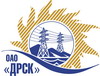 Открытое Акционерное Общество«Дальневосточная распределительная сетевая  компания»Протокол № 474/УТПиР-ВПзаседания закупочной комиссии по выбору победителя по открытому электронному запросу предложений на право заключения договора: Оснащение ПС устройствами телемеханики и ДП оперативно-информационными комплексами (ОИК) (ЦП 3.1), филала "АЭС" КП Знак + ПС Протока, Базовая, Промышленная, Амурсельмаш, СП и РП 10кВ филиала АЭС закупка № 802 раздел 2.2.1.   ГКПЗ 2015ПРИСУТСТВОВАЛИ: 9 членов постоянно действующей Закупочной комиссии ОАО «ДРСК»  2-го уровня.Форма голосования членов Закупочной комиссии: очно-заочная.ВОПРОСЫ, ВЫНОСИМЫЕ НА РАССМОТРЕНИЕ ЗАКУПОЧНОЙ КОМИССИИ: Об утверждении результатов процедуры переторжки.Об итоговой ранжировке предложений.О выборе победителя запроса предложений.РЕШИЛИ:По вопросу № 1Признать процедуру переторжки состоявшейся.Утвердить окончательные цены предложений участниковПо вопросу № 2Утвердить итоговую ранжировку предложенийПо вопросу № 3Признать Победителем запроса предложений участника, занявшего первое место в итоговой ранжировке по степени предпочтительности для заказчика: ООО «Сириус-М» г. Благовещенск, ул. Комсомольская, 49 на условиях: стоимость предложения 10 022 092,47 руб. без учета НДС (11 826 069,11 руб. с учетом НДС). Срок выполнения работ: с момента заключения договора по 30.09.2015 г. Условия оплаты: поэтапный порядок оплаты Гарантийные обязательства: гарантия качества на все конструктивные элементы и работы, предусмотренные в ТЗ, в том числе на используемые строительные конструкции, материалы и оборудование составляют 5 лет. Предложение имеет статус оферты и действует до 18.09.2015 г.город  Благовещенск«02» июля 2015 года№п/пНаименование Участника закупки и его адресОбщая цена заявки до переторжки, руб. без НДСОбщая цена заявки после переторжки, руб. без НДСООО «Позитроника-Амур»г. Благовещенск, 50 лет октября 65А10 046 549,15Не поступила2.ООО «Сириус-М»г. Благовещенск, ул. Комсомольская, 4910 032 092,4710 022 092,47Место в итоговой ранжировкеНаименование и адрес участникаЦена предложения до переторжки без НДС, руб.Окончательная цена предложения без НДС, руб.1 местоООО «Сириус-М»г. Благовещенск, ул. Комсомольская, 4910 032 092,4710 022 092,472 местоООО «Позитроника-Амур»г. Благовещенск, 50 лет октября 65А10 046 549,1510 046 549,15Ответственный секретарь Закупочной комиссии: Моторина О.А. _____________________________Технический секретарь Закупочной комиссии: Коврижкина Е.Ю._______________________________